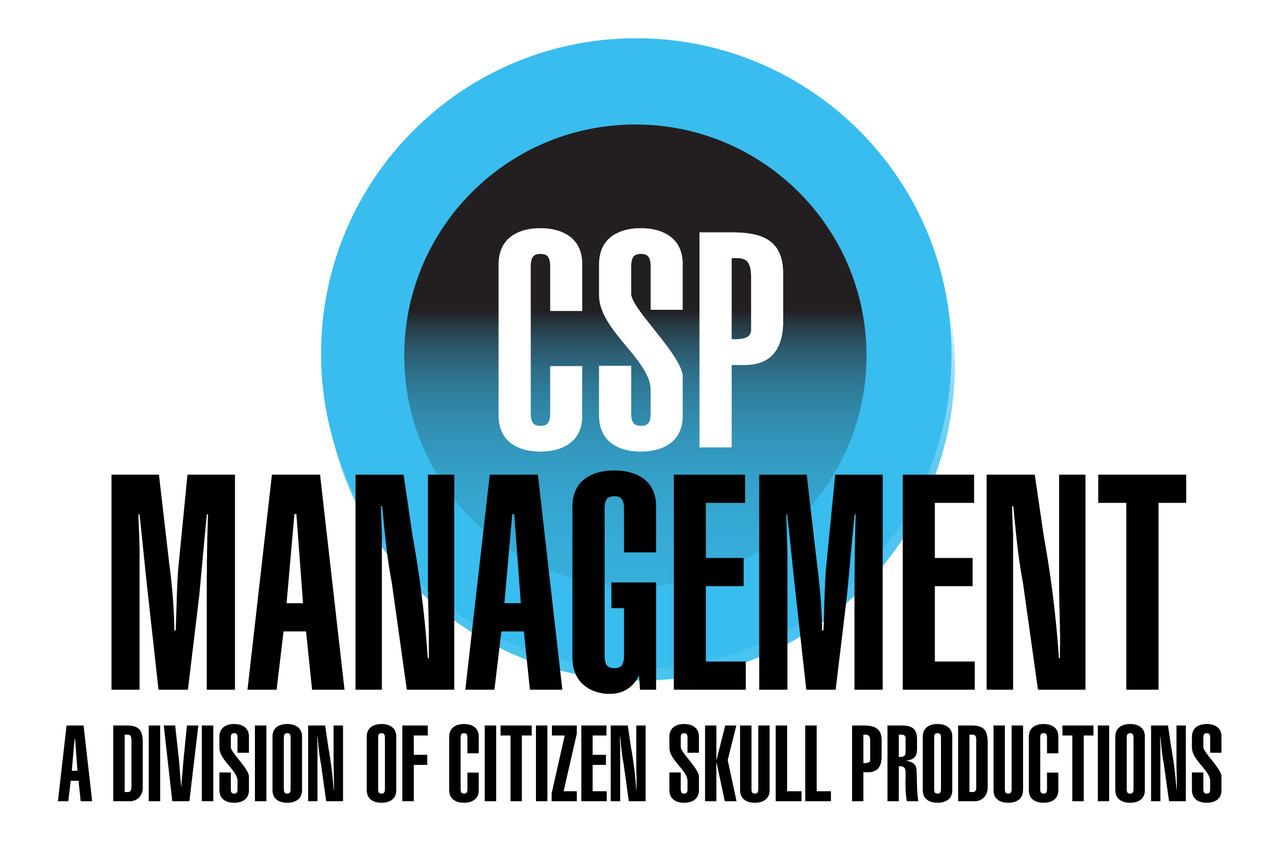 Lanette Mastandrealmastandrea@citizenskull.com323-302-4242 x124Lanette Mastandrealmastandrea@citizenskull.com323-302-4242 x124Lanette Mastandrealmastandrea@citizenskull.com323-302-4242 x124Jake MillgardAEA/SAG-AFTRAwww.JakeMillgard.comVocal: Tenor (D3-B4)Jake MillgardAEA/SAG-AFTRAwww.JakeMillgard.comVocal: Tenor (D3-B4)Jake MillgardAEA/SAG-AFTRAwww.JakeMillgard.comVocal: Tenor (D3-B4)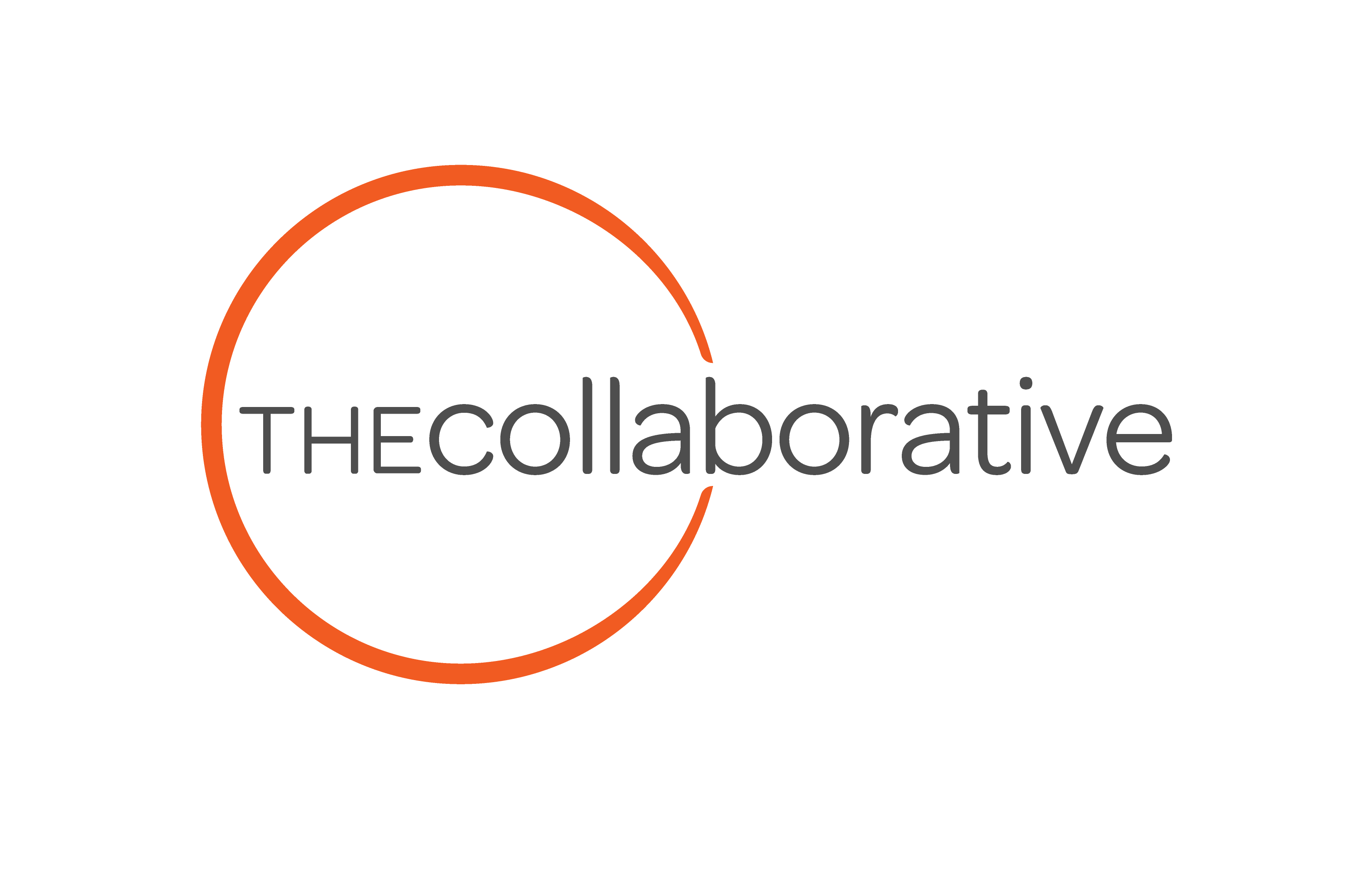 Member since 2018Member since 2018Film/TVFilm/TVFilm/TVFilm/TVFilm/TVFilm/TVFilm/TVFilm/TVDanger ForceGrimmDanger ForceGrimmDanger ForceGrimmChunk Manlee/D. Face(Guest Star)Paramedic(Co-Star)Chunk Manlee/D. Face(Guest Star)Paramedic(Co-Star)NickelodeonNBC UniversalNickelodeonNBC UniversalMichael D. CohenNorberto BarbaPackedPackedPackedJake(Lead)Jake(Lead)StoriationStoriationRobert VornkahlAnother CastleAnother CastleAnother CastleMr. Dixie(Lead)Mr. Dixie(Lead)Popcorn and WinePopcorn and WineSara WernerFrank and BarryFrank and BarryFrank and BarryFrank (Lead)Frank (Lead)V3 ProductionsV3 ProductionsRobert VornkahlHall PassHall PassHall PassChubby Guy(Lead)Chubby Guy(Lead)MTVMTVTom ColemanDrunken ExerciseDrunken ExerciseDrunken ExerciseMan in Bar(Under 5)Man in Bar(Under 5)The OnionThe OnionLanghorn FisherHula GirlHula GirlHula GirlHogan(Lead)Hogan(Lead)NYUNYUDan EricksonPudding FacePudding FacePudding FaceHowie(Lead)Howie(Lead)Oven Feast ProductionsOven Feast ProductionsEmily BertholdBlack Sisyphus: Myth and MoreBlack Sisyphus: Myth and MoreBlack Sisyphus: Myth and MoreMormon(Supporting)Mormon(Supporting)NWB ImagingNWB ImagingMichael TaylorPlaceboPlaceboPlaceboBen (Supporting)Ben (Supporting)305 Media Group305 Media GroupJustin Ho*Commercial & Voice Over Resume  Upon Request*Commercial & Voice Over Resume  Upon Request*Commercial & Voice Over Resume  Upon Request*Commercial & Voice Over Resume  Upon Request*Commercial & Voice Over Resume  Upon Request*Commercial & Voice Over Resume  Upon Request*Commercial & Voice Over Resume  Upon Request*Commercial & Voice Over Resume  Upon RequestTheatreTheatreTheatreTheatreTheatreTheatreTheatreTheatreFly+Fly+Fly+Fly+Swing, Hook(uds)La Jolla PlayhouseLa Jolla PlayhouseJeffery SellerThe Christmas StoryThe Christmas StoryThe Christmas StoryThe Christmas StoryOld ManSDMTSDMTKristen ChandlerThe UnderpantsThe UnderpantsThe UnderpantsThe UnderpantsCohenThe Old Globe The Old Globe Walter BobbiePride and PrejudicePride and PrejudicePride and PrejudicePride and PrejudiceColllins, Wickam, Miss BingleyCygnet TheatreCygnet TheatreRob LutfyMidsummer Nights Dream+Midsummer Nights Dream+Midsummer Nights Dream+Midsummer Nights Dream+Bottom, TheseusThe Old GlobeThe Old GlobePatricia McGregorBarefoot in the ParkBarefoot in the ParkBarefoot in the ParkBarefoot in the ParkTelephone Repair ManThe Old GlobeThe Old GlobeJessica StoneBenny and JoonBenny and JoonBenny and JoonBenny and JoonBenny, Sam, et al. (uds)The Old GlobeThe Old GlobeJack Cummings IIIGuys and DollsGuys and DollsGuys and DollsGuys and DollsLt. BraniganThe Old GlobeThe Old GlobeJosh RhodesMeasure for Measure+*Measure for Measure+*Measure for Measure+*Measure for Measure+*LucioThe Old GlobeThe Old GlobePatricia McGregorLove’s Labour’s Lost+Love’s Labour’s Lost+Love’s Labour’s Lost+Love’s Labour’s Lost+DullThe Old GlobeThe Old GlobeKathleen MarshallMacbeth+Macbeth+Macbeth+Macbeth+AngusThe Old GlobeThe Old GlobeBrian KulickThe Comedy of Errors+The Comedy of Errors+The Comedy of Errors+The Comedy of Errors+Jailer, Courtesan(uds)The Old GlobeThe Old GlobeScott EllisArms and the ManArms and the ManArms and the ManArms and the ManBluntschelli (uds perf)The Old GlobeThe Old GlobeJessica StoneDracula+Dracula+Dracula+Dracula+ButterworthActors Theatre of LouisvilleActors Theatre of LouisvilleWilliam McNultyA Christmas CarolA Christmas CarolA Christmas CarolA Christmas CarolKrookingsActors Theatre of LouisvilleActors Theatre of LouisvilleWendy McClellan The Full MontyThe Full MontyThe Full MontyThe Full MontyMartyNorthern StageNorthern StageBrooke CiardelliClybourne ParkClybourne ParkClybourne ParkClybourne ParkKarl/SteveOld Globe/USD MFA Old Globe/USD MFA James Vasquez+Fight Captain *Fight Director  +Fight Captain *Fight Director  +Fight Captain *Fight Director  +Fight Captain *Fight Director  +Fight Captain *Fight Director  +Fight Captain *Fight Director  +Fight Captain *Fight Director  +Fight Captain *Fight Director  Education/TrainingEducation/TrainingEducation/TrainingEducation/TrainingEducation/TrainingEducation/TrainingEducation/TrainingEducation/TrainingOld Globe/University of San Diego Shiley Graduate Acting Program- MFA Old Globe/University of San Diego Shiley Graduate Acting Program- MFA Old Globe/University of San Diego Shiley Graduate Acting Program- MFA Old Globe/University of San Diego Shiley Graduate Acting Program- MFA Old Globe/University of San Diego Shiley Graduate Acting Program- MFA Old Globe/University of San Diego Shiley Graduate Acting Program- MFA Old Globe/University of San Diego Shiley Graduate Acting Program- MFA Old Globe/University of San Diego Shiley Graduate Acting Program- MFA Actors Theatre of Louisville- Professional Intern CompanyActors Theatre of Louisville- Professional Intern CompanyActors Theatre of Louisville- Professional Intern CompanyActors Theatre of Louisville- Professional Intern CompanyActors Theatre of Louisville- Professional Intern CompanyActors Theatre of Louisville- Professional Intern CompanyActors Theatre of Louisville- Professional Intern CompanyActors Theatre of Louisville- Professional Intern CompanyGroundlings- Improv TrainingGroundlings- Improv TrainingGroundlings- Improv TrainingGroundlings- Improv TrainingGroundlings- Improv TrainingGroundlings- Improv TrainingGroundlings- Improv TrainingGroundlings- Improv TrainingWestern Washington University- BA Theatre ArtsWestern Washington University- BA Theatre ArtsWestern Washington University- BA Theatre ArtsWestern Washington University- BA Theatre ArtsWestern Washington University- BA Theatre ArtsWestern Washington University- BA Theatre ArtsWestern Washington University- BA Theatre ArtsWestern Washington University- BA Theatre ArtsActing:Richard Seer, Ray Chambers, Jon Jory, Marc Masterson, KJ Sanchez (devised work)Richard Seer, Ray Chambers, Jon Jory, Marc Masterson, KJ Sanchez (devised work)Richard Seer, Ray Chambers, Jon Jory, Marc Masterson, KJ Sanchez (devised work)Richard Seer, Ray Chambers, Jon Jory, Marc Masterson, KJ Sanchez (devised work)Richard Seer, Ray Chambers, Jon Jory, Marc Masterson, KJ Sanchez (devised work)Richard Seer, Ray Chambers, Jon Jory, Marc Masterson, KJ Sanchez (devised work)Shakespeare:Ray Chambers, Jan GistRay Chambers, Jan GistRay Chambers, Jan GistRay Chambers, Jan GistRay Chambers, Jan GistRay Chambers, Jan GistVoice:Jan Gist (Voice and Speech), Pamela Vanderway (Dialects) , Heather Dudenbostel(Singing)Jan Gist (Voice and Speech), Pamela Vanderway (Dialects) , Heather Dudenbostel(Singing)Jan Gist (Voice and Speech), Pamela Vanderway (Dialects) , Heather Dudenbostel(Singing)Jan Gist (Voice and Speech), Pamela Vanderway (Dialects) , Heather Dudenbostel(Singing)Jan Gist (Voice and Speech), Pamela Vanderway (Dialects) , Heather Dudenbostel(Singing)Jan Gist (Voice and Speech), Pamela Vanderway (Dialects) , Heather Dudenbostel(Singing)Stage CombatBrian ByrnesBrian ByrnesBrian ByrnesBrian ByrnesBrian ByrnesBrian ByrnesSpecial SkillsSpecial SkillsSpecial SkillsSpecial SkillsSpecial SkillsSpecial SkillsSpecial SkillsSpecial SkillsSAFD Recommended Pass (Single Sword, Unarmed) SAFD Basic Pass (Broadsword, Rapier/Dagger, Quarterstaff), Improv Skills, Good ear and quick study with Dialect Work.SAFD Recommended Pass (Single Sword, Unarmed) SAFD Basic Pass (Broadsword, Rapier/Dagger, Quarterstaff), Improv Skills, Good ear and quick study with Dialect Work.SAFD Recommended Pass (Single Sword, Unarmed) SAFD Basic Pass (Broadsword, Rapier/Dagger, Quarterstaff), Improv Skills, Good ear and quick study with Dialect Work.SAFD Recommended Pass (Single Sword, Unarmed) SAFD Basic Pass (Broadsword, Rapier/Dagger, Quarterstaff), Improv Skills, Good ear and quick study with Dialect Work.SAFD Recommended Pass (Single Sword, Unarmed) SAFD Basic Pass (Broadsword, Rapier/Dagger, Quarterstaff), Improv Skills, Good ear and quick study with Dialect Work.SAFD Recommended Pass (Single Sword, Unarmed) SAFD Basic Pass (Broadsword, Rapier/Dagger, Quarterstaff), Improv Skills, Good ear and quick study with Dialect Work.SAFD Recommended Pass (Single Sword, Unarmed) SAFD Basic Pass (Broadsword, Rapier/Dagger, Quarterstaff), Improv Skills, Good ear and quick study with Dialect Work.SAFD Recommended Pass (Single Sword, Unarmed) SAFD Basic Pass (Broadsword, Rapier/Dagger, Quarterstaff), Improv Skills, Good ear and quick study with Dialect Work.